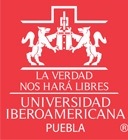 MAESTRÍA EN GESTIÓN DE EMPRESAS DE ECONOMÍA SOCIAL1. NOMBRE DE LA ASIGNATURAEconomía Social y Futuro2. CICLO ESCOLARCuarto semestre3. CLAVEmspe040154. FINES DE APRENDIZAJE O FORMACIÓNEl alumno será capaz de:Evaluar los retos que impone la economía contemporánea al desarrollo de empresas de economía social con base en su organización, para plantear estrategias de trabajo.Elaborar un plan de trabajo de inter-cooperación en una empresa de economía social específica, a través del análisis de alternativas de expansión, con la finalidad de hacerla más competitiva.5. CONTENIDO TEMÁTICOEconomía y participación social en las empresasSocios y asalariados temporalesFiliales en las empresas de economía socialMulticulturalidad laboralEscenarios futurosProcedimientos de expansión Expansión y empresas de economía socialDeslocalización y cooperativizaciónRe-conceptualización de los enclaves de la empresaRelocalización hacia mercados abiertosProcesos de identificación de filialesPlan de trabajo para una inversiónFinanciamiento de empresas de economía socialInversión en empresas de economía socialProblemáticas y oportunidades de negocioAlternativas de financiamiento e inversiónFinanciamiento internacionalLos retos de la competitividad laboralSentido de la experiencia e identidad cooperativaRegímenes de contratación e identidad cooperativaDifusión del papel transformador de las prácticas económicas solidariasDesarrollo de una perspectiva de globalización solidariaDignidad de las personas y cuidado de la naturalezaACTIVIDADES DE APRENDIZAJE6. BAJO LA CONDUCCIÓN DE UN ACADÉMICOParticipar en mesas de discusión sobre los principales retos que enfrentan las empresas de economía social dentro del modelo económico contemporáneo.Presentar un análisis sobre las problemáticas de competitividad en empresas de economía social en un contexto local y global. Participar en debate sobre las consecuencias y beneficios de la preservación del trabajo y de la contratación de trabajadores eventuales en las empresas cooperativas.Exponer avances del diseño del plan de trabajo para la vinculación de empresas de economía social buscando la aplicación del principio de inter-cooperación.Defender ante un panel de expertos un plan de trabajo de inter-cooperación en una empresa de economía social específica. 7. INDEPENDIENTESRealizar un reporte de evaluación sobre los principales retos que enfrentan las empresas de economía social dentro del modelo económico contemporáneo.Escribir un informe sobre las problemáticas de competitividad en empresas de economía social en un contexto local y global. Llevar a cabo la elaboración de un plan de trabajo para la vinculación entre empresas de economía social buscando la aplicación del principio de inter-cooperación.8. CRITERIOS DE EVALUACIÓN Reporte de evaluación sobre retos a enfrentar en la economía contemporánea                             25%Informe sobre las problemáticas de competitividad                                                                                  25%Presentación de avances en el diseño de un plan de trabajo                                                10%Defensa del plan de trabajo para la vinculación entre empresas de economía social                   40% 9. MODALIDADES TECNOLÓGICAS E INFORMÁTICASSe ha escogido como Sistema de Gestión de Aprendizajes (LMS por sus siglas en inglés), la plataforma Moodle ya que cuenta con distintos módulos configurables que se pueden agrupar en tres categorías funcionales: comunicación y colaboración, evaluación, y finalmente, manejo de contenidos. A través de esta plataforma se han integrado dentro de los cursos una gran variedad de actividades y recursos como: foros, glosarios, wikis, tareas, cuestionarios, encuestas, video, links, textos, chats, etc. que se combinan en actividades individuales y por equipos, a fin de guiar y facilitar el aprendizaje de los estudiantes.Además de que las herramientas de la plataforma como: mensajería, chats, reportes y libro de calificaciones permitirán a los estudiantes dar seguimiento a su aprendizaje y al tutor le permiten dar un seguimiento académico personalizado, también facilitan la comunicación estudiante-estudiante y estudiante-docente.